*Червоним кольором наведені уточнення та приклади заповнення відповідних блоків. Кожен викладач самостійно вирішує, які методи навчання та види діяльності він використовує відповідно до специфіки предмету.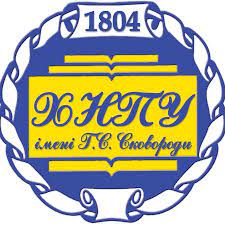 СИЛАБУСНазва навчальної дисципліниСИЛАБУСНазва навчальної дисципліниСИЛАБУСНазва навчальної дисципліниСИЛАБУСНазва навчальної дисципліниСИЛАБУСНазва навчальної дисципліниСИЛАБУСНазва навчальної дисципліниСИЛАБУСНазва навчальної дисципліниРівень вищої освіти Рівень вищої освіти Рівень вищої освіти Рівень вищої освіти перший (бакалаврський)перший (бакалаврський)перший (бакалаврський)Галузь знаньГалузь знаньГалузь знаньГалузь знаньСпеціальністьСпеціальністьСпеціальністьСпеціальністьСпеціалізація (за наявності)Спеціалізація (за наявності)Спеціалізація (за наявності)Спеціалізація (за наявності)Освітня програма Освітня програма Освітня програма Освітня програма Вид дисципліни Вид дисципліни Вид дисципліни Вид дисципліни обов’язкова / вибірковаобов’язкова / вибірковаобов’язкова / вибірковаРік підготовки, семестрРік підготовки, семестрРік підготовки, семестрРік підготовки, семестрзагальна кількість годин/кредитівзагальна кількість годин/кредитівзагальна кількість годин/кредитівзагальна кількість годин/кредитівМова викладання Мова викладання Мова викладання Мова викладання ІНФОРМАЦІЯ ПРО ВИКЛАДАЧІВ НАВЧАЛЬНОЇ ДИСЦИПЛІНИІНФОРМАЦІЯ ПРО ВИКЛАДАЧІВ НАВЧАЛЬНОЇ ДИСЦИПЛІНИІНФОРМАЦІЯ ПРО ВИКЛАДАЧІВ НАВЧАЛЬНОЇ ДИСЦИПЛІНИІНФОРМАЦІЯ ПРО ВИКЛАДАЧІВ НАВЧАЛЬНОЇ ДИСЦИПЛІНИІНФОРМАЦІЯ ПРО ВИКЛАДАЧІВ НАВЧАЛЬНОЇ ДИСЦИПЛІНИІНФОРМАЦІЯ ПРО ВИКЛАДАЧІВ НАВЧАЛЬНОЇ ДИСЦИПЛІНИІНФОРМАЦІЯ ПРО ВИКЛАДАЧІВ НАВЧАЛЬНОЇ ДИСЦИПЛІНИІНФОРМАЦІЯ ПРО ВИКЛАДАЧІВ НАВЧАЛЬНОЇ ДИСЦИПЛІНИІНФОРМАЦІЯ ПРО ВИКЛАДАЧІВ НАВЧАЛЬНОЇ ДИСЦИПЛІНИІНФОРМАЦІЯ ПРО ВИКЛАДАЧІВ НАВЧАЛЬНОЇ ДИСЦИПЛІНИПІБ викладачаПІБ викладачаПІБ викладачаКафедраКафедраКафедраПосадаПосадаПосадаНауковий ступіньНауковий ступіньНауковий ступіньВчене званняВчене званняВчене званняНаукові профіліНаукові профіліНаукові профіліПосилання на Google Scholar, Scopus, WOSПосилання на Google Scholar, Scopus, WOSПосилання на Google Scholar, Scopus, WOSПосилання на Google Scholar, Scopus, WOSПосилання на Google Scholar, Scopus, WOSПосилання на Google Scholar, Scopus, WOSПосилання на Google Scholar, Scopus, WOSАдреса кафедри, № кабінету (викладацької)Адреса кафедри, № кабінету (викладацької)Адреса кафедри, № кабінету (викладацької)Контактна інформація викладача:Контактна інформація викладача:Контактна інформація викладача:Телефон, електронна поштаТелефон, електронна поштаТелефон, електронна поштаТелефон, електронна поштаТелефон, електронна поштаТелефон, електронна поштаТелефон, електронна поштаПОЛІТИКА НАВЧАЛЬНОЇ ДИСЦИПЛІНИПОЛІТИКА НАВЧАЛЬНОЇ ДИСЦИПЛІНИПОЛІТИКА НАВЧАЛЬНОЇ ДИСЦИПЛІНИПОЛІТИКА НАВЧАЛЬНОЇ ДИСЦИПЛІНИПОЛІТИКА НАВЧАЛЬНОЇ ДИСЦИПЛІНИПОЛІТИКА НАВЧАЛЬНОЇ ДИСЦИПЛІНИПОЛІТИКА НАВЧАЛЬНОЇ ДИСЦИПЛІНИПОЛІТИКА НАВЧАЛЬНОЇ ДИСЦИПЛІНИПОЛІТИКА НАВЧАЛЬНОЇ ДИСЦИПЛІНИПОЛІТИКА НАВЧАЛЬНОЇ ДИСЦИПЛІНИПолітика навчальної дисципліни будується у відповідності до «Положення про організацію освітнього процесу в Харківському національному педагогічному університеті імені Г.С. Сковороди (у новій редакції)» і закріплена Програмою навчальної дисципліни. Кожен викладач висуває здобувачам вищої освіти систему вимог, правил поведінки студентів на заняттях, взаємин із викладачем, іншими студентами. Вона включає такі базові вимоги:не пропускати лекції та семінарські заняття, про відсутність з поважних причин доводити до відома викладача заздалегідь;регулярно переглядати лекційний і практичний матеріал;здавати й захищати самостійні роботи та завдання у визначені терміни;системність і регулярність роботи здобувача вищої освіти з навчальною і науковою літературою;обов’язковою є присутність здобувача на модульному та підсумковому контролях.Здобувач успішно навчається, якщо послідовно набирає кредити, необхідні для здобуття бажаного ступеня. Для цього потрібно, щоб накопичувальний бал був не нижче, ніж 60 за всіма курсами протягом кожного семестру. Якщо накопичувальний бал нижче 60 балів, здобувач вважається неуспішним і може бути відрахований.Політика навчальної дисципліни будується у відповідності до «Положення про організацію освітнього процесу в Харківському національному педагогічному університеті імені Г.С. Сковороди (у новій редакції)» і закріплена Програмою навчальної дисципліни. Кожен викладач висуває здобувачам вищої освіти систему вимог, правил поведінки студентів на заняттях, взаємин із викладачем, іншими студентами. Вона включає такі базові вимоги:не пропускати лекції та семінарські заняття, про відсутність з поважних причин доводити до відома викладача заздалегідь;регулярно переглядати лекційний і практичний матеріал;здавати й захищати самостійні роботи та завдання у визначені терміни;системність і регулярність роботи здобувача вищої освіти з навчальною і науковою літературою;обов’язковою є присутність здобувача на модульному та підсумковому контролях.Здобувач успішно навчається, якщо послідовно набирає кредити, необхідні для здобуття бажаного ступеня. Для цього потрібно, щоб накопичувальний бал був не нижче, ніж 60 за всіма курсами протягом кожного семестру. Якщо накопичувальний бал нижче 60 балів, здобувач вважається неуспішним і може бути відрахований.Політика навчальної дисципліни будується у відповідності до «Положення про організацію освітнього процесу в Харківському національному педагогічному університеті імені Г.С. Сковороди (у новій редакції)» і закріплена Програмою навчальної дисципліни. Кожен викладач висуває здобувачам вищої освіти систему вимог, правил поведінки студентів на заняттях, взаємин із викладачем, іншими студентами. Вона включає такі базові вимоги:не пропускати лекції та семінарські заняття, про відсутність з поважних причин доводити до відома викладача заздалегідь;регулярно переглядати лекційний і практичний матеріал;здавати й захищати самостійні роботи та завдання у визначені терміни;системність і регулярність роботи здобувача вищої освіти з навчальною і науковою літературою;обов’язковою є присутність здобувача на модульному та підсумковому контролях.Здобувач успішно навчається, якщо послідовно набирає кредити, необхідні для здобуття бажаного ступеня. Для цього потрібно, щоб накопичувальний бал був не нижче, ніж 60 за всіма курсами протягом кожного семестру. Якщо накопичувальний бал нижче 60 балів, здобувач вважається неуспішним і може бути відрахований.Політика навчальної дисципліни будується у відповідності до «Положення про організацію освітнього процесу в Харківському національному педагогічному університеті імені Г.С. Сковороди (у новій редакції)» і закріплена Програмою навчальної дисципліни. Кожен викладач висуває здобувачам вищої освіти систему вимог, правил поведінки студентів на заняттях, взаємин із викладачем, іншими студентами. Вона включає такі базові вимоги:не пропускати лекції та семінарські заняття, про відсутність з поважних причин доводити до відома викладача заздалегідь;регулярно переглядати лекційний і практичний матеріал;здавати й захищати самостійні роботи та завдання у визначені терміни;системність і регулярність роботи здобувача вищої освіти з навчальною і науковою літературою;обов’язковою є присутність здобувача на модульному та підсумковому контролях.Здобувач успішно навчається, якщо послідовно набирає кредити, необхідні для здобуття бажаного ступеня. Для цього потрібно, щоб накопичувальний бал був не нижче, ніж 60 за всіма курсами протягом кожного семестру. Якщо накопичувальний бал нижче 60 балів, здобувач вважається неуспішним і може бути відрахований.Політика навчальної дисципліни будується у відповідності до «Положення про організацію освітнього процесу в Харківському національному педагогічному університеті імені Г.С. Сковороди (у новій редакції)» і закріплена Програмою навчальної дисципліни. Кожен викладач висуває здобувачам вищої освіти систему вимог, правил поведінки студентів на заняттях, взаємин із викладачем, іншими студентами. Вона включає такі базові вимоги:не пропускати лекції та семінарські заняття, про відсутність з поважних причин доводити до відома викладача заздалегідь;регулярно переглядати лекційний і практичний матеріал;здавати й захищати самостійні роботи та завдання у визначені терміни;системність і регулярність роботи здобувача вищої освіти з навчальною і науковою літературою;обов’язковою є присутність здобувача на модульному та підсумковому контролях.Здобувач успішно навчається, якщо послідовно набирає кредити, необхідні для здобуття бажаного ступеня. Для цього потрібно, щоб накопичувальний бал був не нижче, ніж 60 за всіма курсами протягом кожного семестру. Якщо накопичувальний бал нижче 60 балів, здобувач вважається неуспішним і може бути відрахований.Політика навчальної дисципліни будується у відповідності до «Положення про організацію освітнього процесу в Харківському національному педагогічному університеті імені Г.С. Сковороди (у новій редакції)» і закріплена Програмою навчальної дисципліни. Кожен викладач висуває здобувачам вищої освіти систему вимог, правил поведінки студентів на заняттях, взаємин із викладачем, іншими студентами. Вона включає такі базові вимоги:не пропускати лекції та семінарські заняття, про відсутність з поважних причин доводити до відома викладача заздалегідь;регулярно переглядати лекційний і практичний матеріал;здавати й захищати самостійні роботи та завдання у визначені терміни;системність і регулярність роботи здобувача вищої освіти з навчальною і науковою літературою;обов’язковою є присутність здобувача на модульному та підсумковому контролях.Здобувач успішно навчається, якщо послідовно набирає кредити, необхідні для здобуття бажаного ступеня. Для цього потрібно, щоб накопичувальний бал був не нижче, ніж 60 за всіма курсами протягом кожного семестру. Якщо накопичувальний бал нижче 60 балів, здобувач вважається неуспішним і може бути відрахований.Політика навчальної дисципліни будується у відповідності до «Положення про організацію освітнього процесу в Харківському національному педагогічному університеті імені Г.С. Сковороди (у новій редакції)» і закріплена Програмою навчальної дисципліни. Кожен викладач висуває здобувачам вищої освіти систему вимог, правил поведінки студентів на заняттях, взаємин із викладачем, іншими студентами. Вона включає такі базові вимоги:не пропускати лекції та семінарські заняття, про відсутність з поважних причин доводити до відома викладача заздалегідь;регулярно переглядати лекційний і практичний матеріал;здавати й захищати самостійні роботи та завдання у визначені терміни;системність і регулярність роботи здобувача вищої освіти з навчальною і науковою літературою;обов’язковою є присутність здобувача на модульному та підсумковому контролях.Здобувач успішно навчається, якщо послідовно набирає кредити, необхідні для здобуття бажаного ступеня. Для цього потрібно, щоб накопичувальний бал був не нижче, ніж 60 за всіма курсами протягом кожного семестру. Якщо накопичувальний бал нижче 60 балів, здобувач вважається неуспішним і може бути відрахований.Політика навчальної дисципліни будується у відповідності до «Положення про організацію освітнього процесу в Харківському національному педагогічному університеті імені Г.С. Сковороди (у новій редакції)» і закріплена Програмою навчальної дисципліни. Кожен викладач висуває здобувачам вищої освіти систему вимог, правил поведінки студентів на заняттях, взаємин із викладачем, іншими студентами. Вона включає такі базові вимоги:не пропускати лекції та семінарські заняття, про відсутність з поважних причин доводити до відома викладача заздалегідь;регулярно переглядати лекційний і практичний матеріал;здавати й захищати самостійні роботи та завдання у визначені терміни;системність і регулярність роботи здобувача вищої освіти з навчальною і науковою літературою;обов’язковою є присутність здобувача на модульному та підсумковому контролях.Здобувач успішно навчається, якщо послідовно набирає кредити, необхідні для здобуття бажаного ступеня. Для цього потрібно, щоб накопичувальний бал був не нижче, ніж 60 за всіма курсами протягом кожного семестру. Якщо накопичувальний бал нижче 60 балів, здобувач вважається неуспішним і може бути відрахований.Політика навчальної дисципліни будується у відповідності до «Положення про організацію освітнього процесу в Харківському національному педагогічному університеті імені Г.С. Сковороди (у новій редакції)» і закріплена Програмою навчальної дисципліни. Кожен викладач висуває здобувачам вищої освіти систему вимог, правил поведінки студентів на заняттях, взаємин із викладачем, іншими студентами. Вона включає такі базові вимоги:не пропускати лекції та семінарські заняття, про відсутність з поважних причин доводити до відома викладача заздалегідь;регулярно переглядати лекційний і практичний матеріал;здавати й захищати самостійні роботи та завдання у визначені терміни;системність і регулярність роботи здобувача вищої освіти з навчальною і науковою літературою;обов’язковою є присутність здобувача на модульному та підсумковому контролях.Здобувач успішно навчається, якщо послідовно набирає кредити, необхідні для здобуття бажаного ступеня. Для цього потрібно, щоб накопичувальний бал був не нижче, ніж 60 за всіма курсами протягом кожного семестру. Якщо накопичувальний бал нижче 60 балів, здобувач вважається неуспішним і може бути відрахований.Політика навчальної дисципліни будується у відповідності до «Положення про організацію освітнього процесу в Харківському національному педагогічному університеті імені Г.С. Сковороди (у новій редакції)» і закріплена Програмою навчальної дисципліни. Кожен викладач висуває здобувачам вищої освіти систему вимог, правил поведінки студентів на заняттях, взаємин із викладачем, іншими студентами. Вона включає такі базові вимоги:не пропускати лекції та семінарські заняття, про відсутність з поважних причин доводити до відома викладача заздалегідь;регулярно переглядати лекційний і практичний матеріал;здавати й захищати самостійні роботи та завдання у визначені терміни;системність і регулярність роботи здобувача вищої освіти з навчальною і науковою літературою;обов’язковою є присутність здобувача на модульному та підсумковому контролях.Здобувач успішно навчається, якщо послідовно набирає кредити, необхідні для здобуття бажаного ступеня. Для цього потрібно, щоб накопичувальний бал був не нижче, ніж 60 за всіма курсами протягом кожного семестру. Якщо накопичувальний бал нижче 60 балів, здобувач вважається неуспішним і може бути відрахований.Пререквізити навчальної дисципліниПререквізити навчальної дисципліниПререквізити навчальної дисципліни* крім ДВВбазові знання необхідні для успішного опанування компетентностями, перелік дисциплін, які мають бути вивчені раніше.* крім ДВВбазові знання необхідні для успішного опанування компетентностями, перелік дисциплін, які мають бути вивчені раніше.* крім ДВВбазові знання необхідні для успішного опанування компетентностями, перелік дисциплін, які мають бути вивчені раніше.* крім ДВВбазові знання необхідні для успішного опанування компетентностями, перелік дисциплін, які мають бути вивчені раніше.* крім ДВВбазові знання необхідні для успішного опанування компетентностями, перелік дисциплін, які мають бути вивчені раніше.* крім ДВВбазові знання необхідні для успішного опанування компетентностями, перелік дисциплін, які мають бути вивчені раніше.* крім ДВВбазові знання необхідні для успішного опанування компетентностями, перелік дисциплін, які мають бути вивчені раніше.ХАРАКТЕРИСТИКА НАВЧАЛЬНОЇ ДИСЦИПЛІНИХАРАКТЕРИСТИКА НАВЧАЛЬНОЇ ДИСЦИПЛІНИХАРАКТЕРИСТИКА НАВЧАЛЬНОЇ ДИСЦИПЛІНИХАРАКТЕРИСТИКА НАВЧАЛЬНОЇ ДИСЦИПЛІНИХАРАКТЕРИСТИКА НАВЧАЛЬНОЇ ДИСЦИПЛІНИХАРАКТЕРИСТИКА НАВЧАЛЬНОЇ ДИСЦИПЛІНИХАРАКТЕРИСТИКА НАВЧАЛЬНОЇ ДИСЦИПЛІНИХАРАКТЕРИСТИКА НАВЧАЛЬНОЇ ДИСЦИПЛІНИХАРАКТЕРИСТИКА НАВЧАЛЬНОЇ ДИСЦИПЛІНИХАРАКТЕРИСТИКА НАВЧАЛЬНОЇ ДИСЦИПЛІНИПризначення навчальної дисципліниПризначення навчальної дисципліниПризначення навчальної дисципліниМета вивчення навчальної дисципліниМета вивчення навчальної дисципліниМета вивчення навчальної дисципліниЗавдання вивчення навчальної дисципліниЗавдання вивчення навчальної дисципліниЗавдання вивчення навчальної дисципліниРЕЗУЛЬТАТИ НАВЧАННЯ ЗА ДИСЦИПЛІНОЮ * крім ДВВРЕЗУЛЬТАТИ НАВЧАННЯ ЗА ДИСЦИПЛІНОЮ * крім ДВВРЕЗУЛЬТАТИ НАВЧАННЯ ЗА ДИСЦИПЛІНОЮ * крім ДВВРЕЗУЛЬТАТИ НАВЧАННЯ ЗА ДИСЦИПЛІНОЮ * крім ДВВРЕЗУЛЬТАТИ НАВЧАННЯ ЗА ДИСЦИПЛІНОЮ * крім ДВВРЕЗУЛЬТАТИ НАВЧАННЯ ЗА ДИСЦИПЛІНОЮ * крім ДВВРЕЗУЛЬТАТИ НАВЧАННЯ ЗА ДИСЦИПЛІНОЮ * крім ДВВРЕЗУЛЬТАТИ НАВЧАННЯ ЗА ДИСЦИПЛІНОЮ * крім ДВВРЕЗУЛЬТАТИ НАВЧАННЯ ЗА ДИСЦИПЛІНОЮ * крім ДВВРЕЗУЛЬТАТИ НАВЧАННЯ ЗА ДИСЦИПЛІНОЮ * крім ДВВСформовані компетентностіСформовані компетентностіСформовані компетентностіЗагальніЗагальніЗагальніЗагальніЗагальніЗагальніЗагальніСформовані компетентностіСформовані компетентностіСформовані компетентностіСпеціальні (фахові)Спеціальні (фахові)Спеціальні (фахові)Спеціальні (фахові)Спеціальні (фахові)Спеціальні (фахові)Спеціальні (фахові)Програмні результати навчання Програмні результати навчання Програмні результати навчання СФЕРИ ЗАСТОСУВАННЯ ЗДОБУТИХ НАВИЧОКСФЕРИ ЗАСТОСУВАННЯ ЗДОБУТИХ НАВИЧОКСФЕРИ ЗАСТОСУВАННЯ ЗДОБУТИХ НАВИЧОКСФЕРИ ЗАСТОСУВАННЯ ЗДОБУТИХ НАВИЧОКСФЕРИ ЗАСТОСУВАННЯ ЗДОБУТИХ НАВИЧОКСФЕРИ ЗАСТОСУВАННЯ ЗДОБУТИХ НАВИЧОКСФЕРИ ЗАСТОСУВАННЯ ЗДОБУТИХ НАВИЧОКСФЕРИ ЗАСТОСУВАННЯ ЗДОБУТИХ НАВИЧОКСФЕРИ ЗАСТОСУВАННЯ ЗДОБУТИХ НАВИЧОКСФЕРИ ЗАСТОСУВАННЯ ЗДОБУТИХ НАВИЧОКМЕТОДИ НАВЧАННЯМЕТОДИ НАВЧАННЯМЕТОДИ НАВЧАННЯМЕТОДИ НАВЧАННЯМЕТОДИ НАВЧАННЯМЕТОДИ НАВЧАННЯМЕТОДИ НАВЧАННЯМЕТОДИ НАВЧАННЯМЕТОДИ НАВЧАННЯМЕТОДИ НАВЧАННЯ*словесні методи (лекція, дискусія, співбесіда, інструктаж тощо); практичні методи (лабораторні та практичні заняття);наочні методи (метод ілюстрацій і метод демонстрацій, спостережень);  робота з навчально-методичною літературою (конспектування, тезування, анотування, рецензування, складання реферату); відеометод у сполученні з новітніми інформаційними технологіями та комп'ютерними засобами навчання (дистанційні, мультимедійні, веб-орієнтовані тощо); самостійна робота (розв’язання задач, виконання завдань);індивідуальна науково-дослідна робота  (завдання) здобувачів вищої освіти;інтерактивні;…Тощо*словесні методи (лекція, дискусія, співбесіда, інструктаж тощо); практичні методи (лабораторні та практичні заняття);наочні методи (метод ілюстрацій і метод демонстрацій, спостережень);  робота з навчально-методичною літературою (конспектування, тезування, анотування, рецензування, складання реферату); відеометод у сполученні з новітніми інформаційними технологіями та комп'ютерними засобами навчання (дистанційні, мультимедійні, веб-орієнтовані тощо); самостійна робота (розв’язання задач, виконання завдань);індивідуальна науково-дослідна робота  (завдання) здобувачів вищої освіти;інтерактивні;…Тощо*словесні методи (лекція, дискусія, співбесіда, інструктаж тощо); практичні методи (лабораторні та практичні заняття);наочні методи (метод ілюстрацій і метод демонстрацій, спостережень);  робота з навчально-методичною літературою (конспектування, тезування, анотування, рецензування, складання реферату); відеометод у сполученні з новітніми інформаційними технологіями та комп'ютерними засобами навчання (дистанційні, мультимедійні, веб-орієнтовані тощо); самостійна робота (розв’язання задач, виконання завдань);індивідуальна науково-дослідна робота  (завдання) здобувачів вищої освіти;інтерактивні;…Тощо*словесні методи (лекція, дискусія, співбесіда, інструктаж тощо); практичні методи (лабораторні та практичні заняття);наочні методи (метод ілюстрацій і метод демонстрацій, спостережень);  робота з навчально-методичною літературою (конспектування, тезування, анотування, рецензування, складання реферату); відеометод у сполученні з новітніми інформаційними технологіями та комп'ютерними засобами навчання (дистанційні, мультимедійні, веб-орієнтовані тощо); самостійна робота (розв’язання задач, виконання завдань);індивідуальна науково-дослідна робота  (завдання) здобувачів вищої освіти;інтерактивні;…Тощо*словесні методи (лекція, дискусія, співбесіда, інструктаж тощо); практичні методи (лабораторні та практичні заняття);наочні методи (метод ілюстрацій і метод демонстрацій, спостережень);  робота з навчально-методичною літературою (конспектування, тезування, анотування, рецензування, складання реферату); відеометод у сполученні з новітніми інформаційними технологіями та комп'ютерними засобами навчання (дистанційні, мультимедійні, веб-орієнтовані тощо); самостійна робота (розв’язання задач, виконання завдань);індивідуальна науково-дослідна робота  (завдання) здобувачів вищої освіти;інтерактивні;…Тощо*словесні методи (лекція, дискусія, співбесіда, інструктаж тощо); практичні методи (лабораторні та практичні заняття);наочні методи (метод ілюстрацій і метод демонстрацій, спостережень);  робота з навчально-методичною літературою (конспектування, тезування, анотування, рецензування, складання реферату); відеометод у сполученні з новітніми інформаційними технологіями та комп'ютерними засобами навчання (дистанційні, мультимедійні, веб-орієнтовані тощо); самостійна робота (розв’язання задач, виконання завдань);індивідуальна науково-дослідна робота  (завдання) здобувачів вищої освіти;інтерактивні;…Тощо*словесні методи (лекція, дискусія, співбесіда, інструктаж тощо); практичні методи (лабораторні та практичні заняття);наочні методи (метод ілюстрацій і метод демонстрацій, спостережень);  робота з навчально-методичною літературою (конспектування, тезування, анотування, рецензування, складання реферату); відеометод у сполученні з новітніми інформаційними технологіями та комп'ютерними засобами навчання (дистанційні, мультимедійні, веб-орієнтовані тощо); самостійна робота (розв’язання задач, виконання завдань);індивідуальна науково-дослідна робота  (завдання) здобувачів вищої освіти;інтерактивні;…Тощо*словесні методи (лекція, дискусія, співбесіда, інструктаж тощо); практичні методи (лабораторні та практичні заняття);наочні методи (метод ілюстрацій і метод демонстрацій, спостережень);  робота з навчально-методичною літературою (конспектування, тезування, анотування, рецензування, складання реферату); відеометод у сполученні з новітніми інформаційними технологіями та комп'ютерними засобами навчання (дистанційні, мультимедійні, веб-орієнтовані тощо); самостійна робота (розв’язання задач, виконання завдань);індивідуальна науково-дослідна робота  (завдання) здобувачів вищої освіти;інтерактивні;…Тощо*словесні методи (лекція, дискусія, співбесіда, інструктаж тощо); практичні методи (лабораторні та практичні заняття);наочні методи (метод ілюстрацій і метод демонстрацій, спостережень);  робота з навчально-методичною літературою (конспектування, тезування, анотування, рецензування, складання реферату); відеометод у сполученні з новітніми інформаційними технологіями та комп'ютерними засобами навчання (дистанційні, мультимедійні, веб-орієнтовані тощо); самостійна робота (розв’язання задач, виконання завдань);індивідуальна науково-дослідна робота  (завдання) здобувачів вищої освіти;інтерактивні;…Тощо*словесні методи (лекція, дискусія, співбесіда, інструктаж тощо); практичні методи (лабораторні та практичні заняття);наочні методи (метод ілюстрацій і метод демонстрацій, спостережень);  робота з навчально-методичною літературою (конспектування, тезування, анотування, рецензування, складання реферату); відеометод у сполученні з новітніми інформаційними технологіями та комп'ютерними засобами навчання (дистанційні, мультимедійні, веб-орієнтовані тощо); самостійна робота (розв’язання задач, виконання завдань);індивідуальна науково-дослідна робота  (завдання) здобувачів вищої освіти;інтерактивні;…ТощоЗМІСТ ТА ОБСЯГ НАВЧАЛЬНОЇ ДИСЦИПЛІНИЗМІСТ ТА ОБСЯГ НАВЧАЛЬНОЇ ДИСЦИПЛІНИЗМІСТ ТА ОБСЯГ НАВЧАЛЬНОЇ ДИСЦИПЛІНИЗМІСТ ТА ОБСЯГ НАВЧАЛЬНОЇ ДИСЦИПЛІНИЗМІСТ ТА ОБСЯГ НАВЧАЛЬНОЇ ДИСЦИПЛІНИЗМІСТ ТА ОБСЯГ НАВЧАЛЬНОЇ ДИСЦИПЛІНИЗМІСТ ТА ОБСЯГ НАВЧАЛЬНОЇ ДИСЦИПЛІНИЗМІСТ ТА ОБСЯГ НАВЧАЛЬНОЇ ДИСЦИПЛІНИЗМІСТ ТА ОБСЯГ НАВЧАЛЬНОЇ ДИСЦИПЛІНИЗМІСТ ТА ОБСЯГ НАВЧАЛЬНОЇ ДИСЦИПЛІНИНазва теми/розділу дисципліниНазва теми/розділу дисципліниНазва теми/розділу дисципліниЛекціїПрактичні заняттяПрактичні заняттяЛабораторні заняттяЛабораторні заняттяЛабораторні заняттяСамостійна роботаМодуль 1. Тема 1. *Тільки загальні назви тем Модуль 1. Тема 1. *Тільки загальні назви тем Модуль 1. Тема 1. *Тільки загальні назви тем Тема 2Тема 2Тема 2………Модуль 2. Тема 1Модуль 2. Тема 1Модуль 2. Тема 1Тема 2Тема 2Тема 2КОНТРОЛЬ І ОЦІНКА РЕЗУЛЬТАТІВ НАВЧАННЯКОНТРОЛЬ І ОЦІНКА РЕЗУЛЬТАТІВ НАВЧАННЯКОНТРОЛЬ І ОЦІНКА РЕЗУЛЬТАТІВ НАВЧАННЯКОНТРОЛЬ І ОЦІНКА РЕЗУЛЬТАТІВ НАВЧАННЯКОНТРОЛЬ І ОЦІНКА РЕЗУЛЬТАТІВ НАВЧАННЯКОНТРОЛЬ І ОЦІНКА РЕЗУЛЬТАТІВ НАВЧАННЯКОНТРОЛЬ І ОЦІНКА РЕЗУЛЬТАТІВ НАВЧАННЯКОНТРОЛЬ І ОЦІНКА РЕЗУЛЬТАТІВ НАВЧАННЯКОНТРОЛЬ І ОЦІНКА РЕЗУЛЬТАТІВ НАВЧАННЯКОНТРОЛЬ І ОЦІНКА РЕЗУЛЬТАТІВ НАВЧАННЯМетодика оцінювання ґрунтується на принципах об’єктивності, прозорості, гнучкості та високої диференціації.Методика оцінювання ґрунтується на принципах об’єктивності, прозорості, гнучкості та високої диференціації.Методика оцінювання ґрунтується на принципах об’єктивності, прозорості, гнучкості та високої диференціації.Методика оцінювання ґрунтується на принципах об’єктивності, прозорості, гнучкості та високої диференціації.Методика оцінювання ґрунтується на принципах об’єктивності, прозорості, гнучкості та високої диференціації.Методика оцінювання ґрунтується на принципах об’єктивності, прозорості, гнучкості та високої диференціації.Методика оцінювання ґрунтується на принципах об’єктивності, прозорості, гнучкості та високої диференціації.Методика оцінювання ґрунтується на принципах об’єктивності, прозорості, гнучкості та високої диференціації.Методика оцінювання ґрунтується на принципах об’єктивності, прозорості, гнучкості та високої диференціації.Методика оцінювання ґрунтується на принципах об’єктивності, прозорості, гнучкості та високої диференціації.Шкала оцінювання здобувачів за системою ECTSШкала оцінювання здобувачів за системою ECTSШкала оцінювання здобувачів за системою ECTSШкала оцінювання здобувачів за системою ECTSШкала оцінювання здобувачів за системою ECTSШкала оцінювання здобувачів за системою ECTSШкала оцінювання здобувачів за системою ECTSШкала оцінювання здобувачів за системою ECTSШкала оцінювання здобувачів за системою ECTSШкала оцінювання здобувачів за системою ECTSРейтингова оцінкаОцінка за стобальною шкалоюОцінка за стобальною шкалоюОцінка за стобальною шкалоюЗначення оцінкиЗначення оцінкиЗначення оцінкиЗначення оцінкиЗначення оцінкиЗначення оцінкиA90 – 100 балів90 – 100 балів90 – 100 балівВідмінно – відмінний рівень знань (умінь) в межах обов’язкового матеріалу з можливими незначними недолікамиВідмінно – відмінний рівень знань (умінь) в межах обов’язкового матеріалу з можливими незначними недолікамиВідмінно – відмінний рівень знань (умінь) в межах обов’язкового матеріалу з можливими незначними недолікамиВідмінно – відмінний рівень знань (умінь) в межах обов’язкового матеріалу з можливими незначними недолікамиВідмінно – відмінний рівень знань (умінь) в межах обов’язкового матеріалу з можливими незначними недолікамиВідмінно – відмінний рівень знань (умінь) в межах обов’язкового матеріалу з можливими незначними недолікамиB82 – 89 балів82 – 89 балів82 – 89 балівДуже добре – достатньо високий рівень знань (умінь) в межах обов’язкового матеріалу без суттєвих (грубих) помилокДуже добре – достатньо високий рівень знань (умінь) в межах обов’язкового матеріалу без суттєвих (грубих) помилокДуже добре – достатньо високий рівень знань (умінь) в межах обов’язкового матеріалу без суттєвих (грубих) помилокДуже добре – достатньо високий рівень знань (умінь) в межах обов’язкового матеріалу без суттєвих (грубих) помилокДуже добре – достатньо високий рівень знань (умінь) в межах обов’язкового матеріалу без суттєвих (грубих) помилокДуже добре – достатньо високий рівень знань (умінь) в межах обов’язкового матеріалу без суттєвих (грубих) помилокC74 – 81 балів74 – 81 балів74 – 81 балівДобре – в цілому добрий рівень знань (умінь) з незначною кількістю помилокДобре – в цілому добрий рівень знань (умінь) з незначною кількістю помилокДобре – в цілому добрий рівень знань (умінь) з незначною кількістю помилокДобре – в цілому добрий рівень знань (умінь) з незначною кількістю помилокДобре – в цілому добрий рівень знань (умінь) з незначною кількістю помилокДобре – в цілому добрий рівень знань (умінь) з незначною кількістю помилокD69 – 73 балів69 – 73 балів69 – 73 балівЗадовільно – посередній рівень знань (умінь) із значною кількістю недоліків, достатній для подальшого навчання або професійної діяльностіЗадовільно – посередній рівень знань (умінь) із значною кількістю недоліків, достатній для подальшого навчання або професійної діяльностіЗадовільно – посередній рівень знань (умінь) із значною кількістю недоліків, достатній для подальшого навчання або професійної діяльностіЗадовільно – посередній рівень знань (умінь) із значною кількістю недоліків, достатній для подальшого навчання або професійної діяльностіЗадовільно – посередній рівень знань (умінь) із значною кількістю недоліків, достатній для подальшого навчання або професійної діяльностіЗадовільно – посередній рівень знань (умінь) із значною кількістю недоліків, достатній для подальшого навчання або професійної діяльностіE60 – 68 балів60 – 68 балів60 – 68 балівДостатньо – мінімально можливий допустимий рівень балів знань (умінь)Достатньо – мінімально можливий допустимий рівень балів знань (умінь)Достатньо – мінімально можливий допустимий рівень балів знань (умінь)Достатньо – мінімально можливий допустимий рівень балів знань (умінь)Достатньо – мінімально можливий допустимий рівень балів знань (умінь)Достатньо – мінімально можливий допустимий рівень балів знань (умінь)FX35 – 59 балів35 – 59 балів35 – 59 балівНезадовільно з можливістю повторного складання – незадовільний рівень знань, з можливістю повторного перескладання за умови належного самостійного доопрацюванняНезадовільно з можливістю повторного складання – незадовільний рівень знань, з можливістю повторного перескладання за умови належного самостійного доопрацюванняНезадовільно з можливістю повторного складання – незадовільний рівень знань, з можливістю повторного перескладання за умови належного самостійного доопрацюванняНезадовільно з можливістю повторного складання – незадовільний рівень знань, з можливістю повторного перескладання за умови належного самостійного доопрацюванняНезадовільно з можливістю повторного складання – незадовільний рівень знань, з можливістю повторного перескладання за умови належного самостійного доопрацюванняНезадовільно з можливістю повторного складання – незадовільний рівень знань, з можливістю повторного перескладання за умови належного самостійного доопрацюванняF1 – 34 балів1 – 34 балів1 – 34 балівНезадовільно з обов’язковим повторним вивченням курсу – досить низький рівень знань (умінь), що вимагає повторного вивчення дисципліниНезадовільно з обов’язковим повторним вивченням курсу – досить низький рівень знань (умінь), що вимагає повторного вивчення дисципліниНезадовільно з обов’язковим повторним вивченням курсу – досить низький рівень знань (умінь), що вимагає повторного вивчення дисципліниНезадовільно з обов’язковим повторним вивченням курсу – досить низький рівень знань (умінь), що вимагає повторного вивчення дисципліниНезадовільно з обов’язковим повторним вивченням курсу – досить низький рівень знань (умінь), що вимагає повторного вивчення дисципліниНезадовільно з обов’язковим повторним вивченням курсу – досить низький рівень знань (умінь), що вимагає повторного вивчення дисципліниФОРМА КОНТРОЛЮФОРМА КОНТРОЛЮФОРМА КОНТРОЛЮФОРМА КОНТРОЛЮзалік /  іспит залік /  іспит залік /  іспит залік /  іспит залік /  іспит залік /  іспит Розподіл рейтингових балів за видами контролюРозподіл рейтингових балів за видами контролюРозподіл рейтингових балів за видами контролюРозподіл рейтингових балів за видами контролюРозподіл рейтингових балів за видами контролюРозподіл рейтингових балів за видами контролюРозподіл рейтингових балів за видами контролюРозподіл рейтингових балів за видами контролюРозподіл рейтингових балів за видами контролюРозподіл рейтингових балів за видами контролюНазва виду діяльності та форми контролюНазва виду діяльності та форми контролюМаксимальна кількість балів за одиницюМаксимальна кількість балів за одиницюМаксимальна кількість балів за одиницюКількість одиницьКількість одиницьКількість одиницьМаксимальна кількість балів за вид роботиМаксимальна кількість балів за вид роботиВідвідування лекційВідвідування лекційПідготовка та робота на семінарському заняттіПідготовка та робота на семінарському заняттіРобота на практичному заняттіРобота на практичному заняттіЛабораторна робота (в тому числі допуск, виконання, захист)Лабораторна робота (в тому числі допуск, виконання, захист)Виконання завдань для самостійної роботиВиконання завдань для самостійної роботиМодульний контрольМодульний контрольВиконання і захист ІНДЗВиконання і захист ІНДЗІспитІспит4040401114040Максимальна кількість балів протягом семестру:	Максимальна кількість балів протягом семестру:	Максимальна кількість балів протягом семестру:	Максимальна кількість балів протягом семестру:	Максимальна кількість балів протягом семестру:	Максимальна кількість балів протягом семестру:	Максимальна кількість балів протягом семестру:	Максимальна кількість балів протягом семестру:	100100РЕКОМЕНДОВАНА ЛІТЕРАТУРА ТА  ІНФОРМАЦІЙНІ ДЖЕРЕЛАРЕКОМЕНДОВАНА ЛІТЕРАТУРА ТА  ІНФОРМАЦІЙНІ ДЖЕРЕЛАРЕКОМЕНДОВАНА ЛІТЕРАТУРА ТА  ІНФОРМАЦІЙНІ ДЖЕРЕЛАРЕКОМЕНДОВАНА ЛІТЕРАТУРА ТА  ІНФОРМАЦІЙНІ ДЖЕРЕЛАРЕКОМЕНДОВАНА ЛІТЕРАТУРА ТА  ІНФОРМАЦІЙНІ ДЖЕРЕЛАРЕКОМЕНДОВАНА ЛІТЕРАТУРА ТА  ІНФОРМАЦІЙНІ ДЖЕРЕЛАРЕКОМЕНДОВАНА ЛІТЕРАТУРА ТА  ІНФОРМАЦІЙНІ ДЖЕРЕЛАРЕКОМЕНДОВАНА ЛІТЕРАТУРА ТА  ІНФОРМАЦІЙНІ ДЖЕРЕЛАРЕКОМЕНДОВАНА ЛІТЕРАТУРА ТА  ІНФОРМАЦІЙНІ ДЖЕРЕЛАРЕКОМЕНДОВАНА ЛІТЕРАТУРА ТА  ІНФОРМАЦІЙНІ ДЖЕРЕЛАБазоваБазоваБазоваБазоваБазоваБазоваБазоваБазоваБазоваБазова1.2.3.4.5.До списку літератури для обов’язкового вивчення доцільно залучати найменування 3-5 основних підручників або навчальних посібників, які, на думку викладача, максимально повно відображають зміст навчальної дисципліни.Бажано, щоб джерела для обов’язкового вивчення відповідали таким вимогам: зміст повинен відповідати навчальній, робочій навчальній програмі; сучасним вимогам науки й навчальної дисципліни; література не повинна бути застарілою та ін.Максимальна кількість найменувань основної літератури не повинна перевищувати п’ять джерел. Нумерація літератури наскрізна.1.2.3.4.5.До списку літератури для обов’язкового вивчення доцільно залучати найменування 3-5 основних підручників або навчальних посібників, які, на думку викладача, максимально повно відображають зміст навчальної дисципліни.Бажано, щоб джерела для обов’язкового вивчення відповідали таким вимогам: зміст повинен відповідати навчальній, робочій навчальній програмі; сучасним вимогам науки й навчальної дисципліни; література не повинна бути застарілою та ін.Максимальна кількість найменувань основної літератури не повинна перевищувати п’ять джерел. Нумерація літератури наскрізна.1.2.3.4.5.До списку літератури для обов’язкового вивчення доцільно залучати найменування 3-5 основних підручників або навчальних посібників, які, на думку викладача, максимально повно відображають зміст навчальної дисципліни.Бажано, щоб джерела для обов’язкового вивчення відповідали таким вимогам: зміст повинен відповідати навчальній, робочій навчальній програмі; сучасним вимогам науки й навчальної дисципліни; література не повинна бути застарілою та ін.Максимальна кількість найменувань основної літератури не повинна перевищувати п’ять джерел. Нумерація літератури наскрізна.1.2.3.4.5.До списку літератури для обов’язкового вивчення доцільно залучати найменування 3-5 основних підручників або навчальних посібників, які, на думку викладача, максимально повно відображають зміст навчальної дисципліни.Бажано, щоб джерела для обов’язкового вивчення відповідали таким вимогам: зміст повинен відповідати навчальній, робочій навчальній програмі; сучасним вимогам науки й навчальної дисципліни; література не повинна бути застарілою та ін.Максимальна кількість найменувань основної літератури не повинна перевищувати п’ять джерел. Нумерація літератури наскрізна.1.2.3.4.5.До списку літератури для обов’язкового вивчення доцільно залучати найменування 3-5 основних підручників або навчальних посібників, які, на думку викладача, максимально повно відображають зміст навчальної дисципліни.Бажано, щоб джерела для обов’язкового вивчення відповідали таким вимогам: зміст повинен відповідати навчальній, робочій навчальній програмі; сучасним вимогам науки й навчальної дисципліни; література не повинна бути застарілою та ін.Максимальна кількість найменувань основної літератури не повинна перевищувати п’ять джерел. Нумерація літератури наскрізна.1.2.3.4.5.До списку літератури для обов’язкового вивчення доцільно залучати найменування 3-5 основних підручників або навчальних посібників, які, на думку викладача, максимально повно відображають зміст навчальної дисципліни.Бажано, щоб джерела для обов’язкового вивчення відповідали таким вимогам: зміст повинен відповідати навчальній, робочій навчальній програмі; сучасним вимогам науки й навчальної дисципліни; література не повинна бути застарілою та ін.Максимальна кількість найменувань основної літератури не повинна перевищувати п’ять джерел. Нумерація літератури наскрізна.1.2.3.4.5.До списку літератури для обов’язкового вивчення доцільно залучати найменування 3-5 основних підручників або навчальних посібників, які, на думку викладача, максимально повно відображають зміст навчальної дисципліни.Бажано, щоб джерела для обов’язкового вивчення відповідали таким вимогам: зміст повинен відповідати навчальній, робочій навчальній програмі; сучасним вимогам науки й навчальної дисципліни; література не повинна бути застарілою та ін.Максимальна кількість найменувань основної літератури не повинна перевищувати п’ять джерел. Нумерація літератури наскрізна.1.2.3.4.5.До списку літератури для обов’язкового вивчення доцільно залучати найменування 3-5 основних підручників або навчальних посібників, які, на думку викладача, максимально повно відображають зміст навчальної дисципліни.Бажано, щоб джерела для обов’язкового вивчення відповідали таким вимогам: зміст повинен відповідати навчальній, робочій навчальній програмі; сучасним вимогам науки й навчальної дисципліни; література не повинна бути застарілою та ін.Максимальна кількість найменувань основної літератури не повинна перевищувати п’ять джерел. Нумерація літератури наскрізна.1.2.3.4.5.До списку літератури для обов’язкового вивчення доцільно залучати найменування 3-5 основних підручників або навчальних посібників, які, на думку викладача, максимально повно відображають зміст навчальної дисципліни.Бажано, щоб джерела для обов’язкового вивчення відповідали таким вимогам: зміст повинен відповідати навчальній, робочій навчальній програмі; сучасним вимогам науки й навчальної дисципліни; література не повинна бути застарілою та ін.Максимальна кількість найменувань основної літератури не повинна перевищувати п’ять джерел. Нумерація літератури наскрізна.1.2.3.4.5.До списку літератури для обов’язкового вивчення доцільно залучати найменування 3-5 основних підручників або навчальних посібників, які, на думку викладача, максимально повно відображають зміст навчальної дисципліни.Бажано, щоб джерела для обов’язкового вивчення відповідали таким вимогам: зміст повинен відповідати навчальній, робочій навчальній програмі; сучасним вимогам науки й навчальної дисципліни; література не повинна бути застарілою та ін.Максимальна кількість найменувань основної літератури не повинна перевищувати п’ять джерел. Нумерація літератури наскрізна.ДопоміжнаДопоміжнаДопоміжнаДопоміжнаДопоміжнаДопоміжнаДопоміжнаДопоміжнаДопоміжнаДопоміжна1.2.3.4.5.У список допоміжної літератури рекомендовано вносити оптимальну кількість джерел (не більше 5). До списку залучаються нормативні матеріали, словники, довідники, монографії, збірники статей та ін. Допоміжна література відокремлюється від базової л заголовком. Нумерація літератури наскрізна. Список охоплює видання, що містять додатковий матеріал до основних розділів дисципліни, необхідний для поглибленого вивчення й наукових досліджень.1.2.3.4.5.У список допоміжної літератури рекомендовано вносити оптимальну кількість джерел (не більше 5). До списку залучаються нормативні матеріали, словники, довідники, монографії, збірники статей та ін. Допоміжна література відокремлюється від базової л заголовком. Нумерація літератури наскрізна. Список охоплює видання, що містять додатковий матеріал до основних розділів дисципліни, необхідний для поглибленого вивчення й наукових досліджень.1.2.3.4.5.У список допоміжної літератури рекомендовано вносити оптимальну кількість джерел (не більше 5). До списку залучаються нормативні матеріали, словники, довідники, монографії, збірники статей та ін. Допоміжна література відокремлюється від базової л заголовком. Нумерація літератури наскрізна. Список охоплює видання, що містять додатковий матеріал до основних розділів дисципліни, необхідний для поглибленого вивчення й наукових досліджень.1.2.3.4.5.У список допоміжної літератури рекомендовано вносити оптимальну кількість джерел (не більше 5). До списку залучаються нормативні матеріали, словники, довідники, монографії, збірники статей та ін. Допоміжна література відокремлюється від базової л заголовком. Нумерація літератури наскрізна. Список охоплює видання, що містять додатковий матеріал до основних розділів дисципліни, необхідний для поглибленого вивчення й наукових досліджень.1.2.3.4.5.У список допоміжної літератури рекомендовано вносити оптимальну кількість джерел (не більше 5). До списку залучаються нормативні матеріали, словники, довідники, монографії, збірники статей та ін. Допоміжна література відокремлюється від базової л заголовком. Нумерація літератури наскрізна. Список охоплює видання, що містять додатковий матеріал до основних розділів дисципліни, необхідний для поглибленого вивчення й наукових досліджень.1.2.3.4.5.У список допоміжної літератури рекомендовано вносити оптимальну кількість джерел (не більше 5). До списку залучаються нормативні матеріали, словники, довідники, монографії, збірники статей та ін. Допоміжна література відокремлюється від базової л заголовком. Нумерація літератури наскрізна. Список охоплює видання, що містять додатковий матеріал до основних розділів дисципліни, необхідний для поглибленого вивчення й наукових досліджень.1.2.3.4.5.У список допоміжної літератури рекомендовано вносити оптимальну кількість джерел (не більше 5). До списку залучаються нормативні матеріали, словники, довідники, монографії, збірники статей та ін. Допоміжна література відокремлюється від базової л заголовком. Нумерація літератури наскрізна. Список охоплює видання, що містять додатковий матеріал до основних розділів дисципліни, необхідний для поглибленого вивчення й наукових досліджень.1.2.3.4.5.У список допоміжної літератури рекомендовано вносити оптимальну кількість джерел (не більше 5). До списку залучаються нормативні матеріали, словники, довідники, монографії, збірники статей та ін. Допоміжна література відокремлюється від базової л заголовком. Нумерація літератури наскрізна. Список охоплює видання, що містять додатковий матеріал до основних розділів дисципліни, необхідний для поглибленого вивчення й наукових досліджень.1.2.3.4.5.У список допоміжної літератури рекомендовано вносити оптимальну кількість джерел (не більше 5). До списку залучаються нормативні матеріали, словники, довідники, монографії, збірники статей та ін. Допоміжна література відокремлюється від базової л заголовком. Нумерація літератури наскрізна. Список охоплює видання, що містять додатковий матеріал до основних розділів дисципліни, необхідний для поглибленого вивчення й наукових досліджень.1.2.3.4.5.У список допоміжної літератури рекомендовано вносити оптимальну кількість джерел (не більше 5). До списку залучаються нормативні матеріали, словники, довідники, монографії, збірники статей та ін. Допоміжна література відокремлюється від базової л заголовком. Нумерація літератури наскрізна. Список охоплює видання, що містять додатковий матеріал до основних розділів дисципліни, необхідний для поглибленого вивчення й наукових досліджень.Інформаційні ресурсиІнформаційні ресурсиІнформаційні ресурсиІнформаційні ресурсиІнформаційні ресурсиІнформаційні ресурсиІнформаційні ресурсиІнформаційні ресурсиІнформаційні ресурсиІнформаційні ресурсиВідкриті електронні ресурси, канали, групи, бібліотеки тощо+++Посилання на електронний курс в системі Moodle, сайт кафедри, QR-код на робочу програму курсу, електронні сторінки викладача / дисципліни тощо.Відкриті електронні ресурси, канали, групи, бібліотеки тощо+++Посилання на електронний курс в системі Moodle, сайт кафедри, QR-код на робочу програму курсу, електронні сторінки викладача / дисципліни тощо.Відкриті електронні ресурси, канали, групи, бібліотеки тощо+++Посилання на електронний курс в системі Moodle, сайт кафедри, QR-код на робочу програму курсу, електронні сторінки викладача / дисципліни тощо.Відкриті електронні ресурси, канали, групи, бібліотеки тощо+++Посилання на електронний курс в системі Moodle, сайт кафедри, QR-код на робочу програму курсу, електронні сторінки викладача / дисципліни тощо.Відкриті електронні ресурси, канали, групи, бібліотеки тощо+++Посилання на електронний курс в системі Moodle, сайт кафедри, QR-код на робочу програму курсу, електронні сторінки викладача / дисципліни тощо.Відкриті електронні ресурси, канали, групи, бібліотеки тощо+++Посилання на електронний курс в системі Moodle, сайт кафедри, QR-код на робочу програму курсу, електронні сторінки викладача / дисципліни тощо.Відкриті електронні ресурси, канали, групи, бібліотеки тощо+++Посилання на електронний курс в системі Moodle, сайт кафедри, QR-код на робочу програму курсу, електронні сторінки викладача / дисципліни тощо.Відкриті електронні ресурси, канали, групи, бібліотеки тощо+++Посилання на електронний курс в системі Moodle, сайт кафедри, QR-код на робочу програму курсу, електронні сторінки викладача / дисципліни тощо.Відкриті електронні ресурси, канали, групи, бібліотеки тощо+++Посилання на електронний курс в системі Moodle, сайт кафедри, QR-код на робочу програму курсу, електронні сторінки викладача / дисципліни тощо.Відкриті електронні ресурси, канали, групи, бібліотеки тощо+++Посилання на електронний курс в системі Moodle, сайт кафедри, QR-код на робочу програму курсу, електронні сторінки викладача / дисципліни тощо.